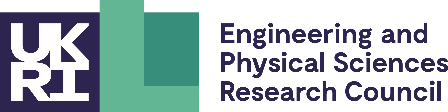 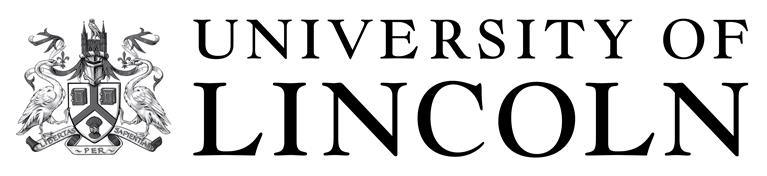 Application form for Doctoral Training Partnership (DTP) PhD StudentshipApplications will be based on the application form below and shortlisted candidates will be invited for interview.Please submit your application form along with the following additional supporting documents:Please attach official transcript(s) of your latest degree.Please attach official transcript(s) of any previous degree(s).Please attach a current CVPlease attach references from two people who are able to comment on the candidate’s academic performance and suitability for doctoral study (depending on the referee’s preference, references can be sent by the candidate or referee [state the candidate’s name and project title to dtp@lincoln.ac.uk])Applications should be submitted to the DTP team via email to dtp@lincoln.ac.ukDiversity MonitoringAs part of our equality, diversity and inclusion (EDI) strategy, we need to monitor the diversity of our applicants. This data will be treated in complete confidence and will be removed from the application form prior to the selection process.Diversity MonitoringAs part of our equality, diversity and inclusion (EDI) strategy, we need to monitor the diversity of our applicants. This data will be treated in complete confidence and will be removed from the application form prior to the selection process.Age:Ethnicity:Gender:Religion:Any disability:Sexual orientation:Full Name:Email Address:Postal Address:Nationality:Residency:EducationPlease include our current study and qualification achieved. Details of current study should include; date, course, modules, University/Department. Details of qualification should include; data, title of award, subject, class, awarding body, University/Department.EducationPlease include our current study and qualification achieved. Details of current study should include; date, course, modules, University/Department. Details of qualification should include; data, title of award, subject, class, awarding body, University/Department.Project ProposalBriefly describe your motivation for the chosen project. The research proposal should identify a specific research question or hypothesis, summarise the relevant background information (with no more than 4 key references) and should outline an appropriate research methodology by which the question can be addressed. (Max 1800 words)Please note that the research proposal must be the applicant’s own work and should focus on his/her own intended work, not the expertise of the proposed supervisors.Briefly outline your academic achievements, skills and experiences aligning with the proposed project including any previous research:By checking this box and submitting this form you are agreeing to our Privacy Statement which can be viewed below.University of Lincoln Privacy PolicyBy checking this box and submitting this form you are agreeing to our Privacy Statement which can be viewed below.University of Lincoln Privacy PolicyI Agree